How to View Your Requisitions:Under the Procurement tab, click Purchase Requisitions: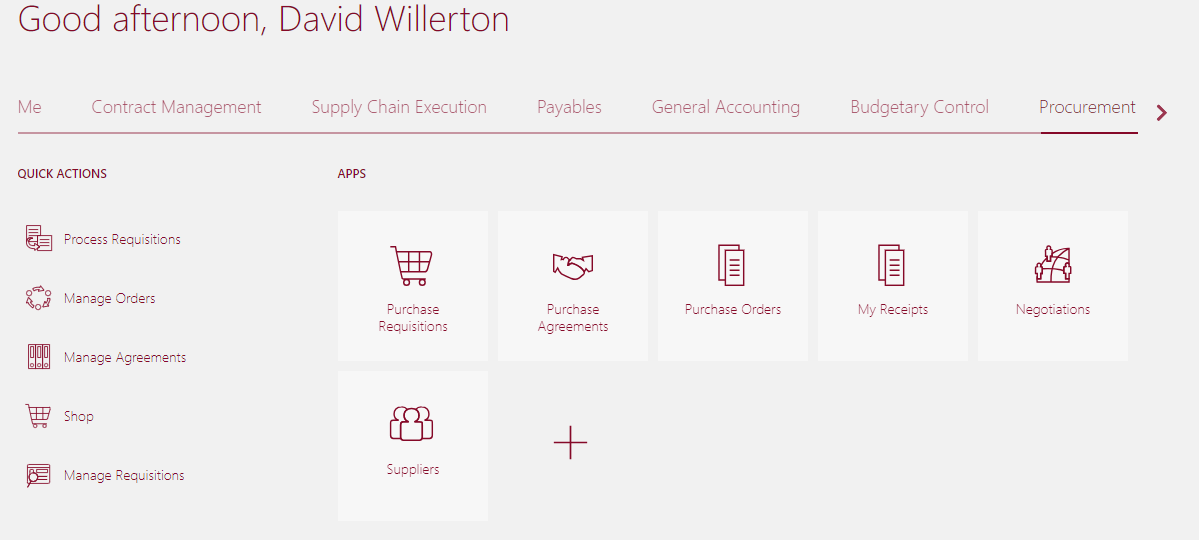 Select Manage Requisitions: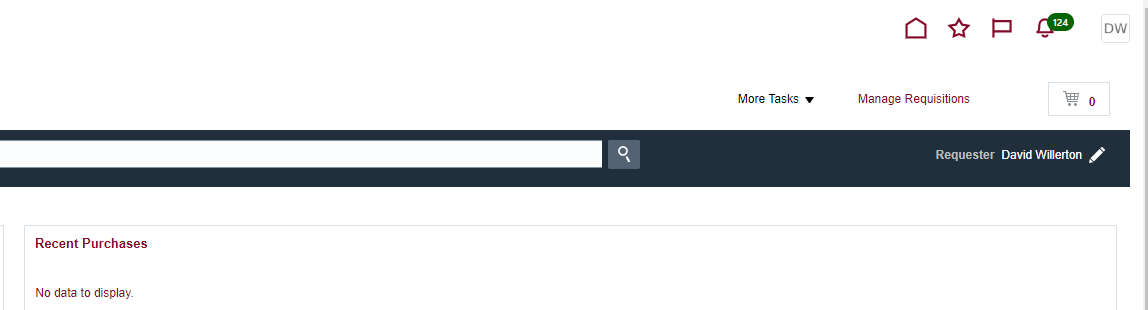 Enter your name in the Entered By field. Click Search: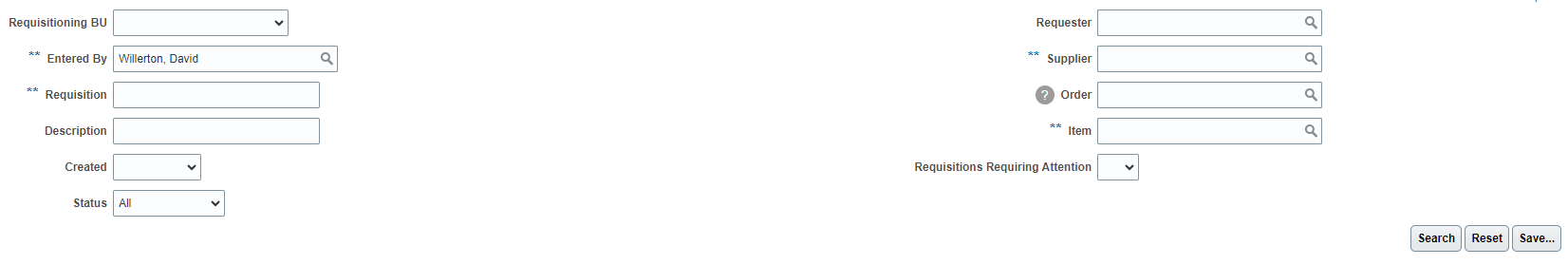 You can also search using different criteria, but at least one required field (**) will need information. 